Информация о деятельности муниципального бюджетного учреждения культуры районной клубно-библиотечной системы д.Карткисяк в сельском поселении Карткисяковский сельсовет муниципального района Аскинский  район Республики БашкортостанЗаслушав информацию о деятельности муниципального бюджетного учреждения культуры районной клубно-библиотечной системы д.Карткисяк (Адыева К.Ф. и Нурмухаметова Д.Н.), Совет сельского поселения Карткисяковский сельсовет муниципального района Аскинский район Республики Башкортостан РЕШИЛ:Информацию Адыевой К.Ф. – методиста и Нурмухаметовой Д.Н. – библиотекаря МБУК РКБЦ принять к сведению.Работу  МБУК РКБЦ д. Карткисяк  считать удовлетворительной;Рекомендовать методисту Адыевой К.Ф. и библиотекарю Нурмухаметовой Д.Н. МБУК РКБЦ улучшить  работу  и  вести согласно плану.ГлаваСельского поселения Карткисяковский сельсоветмуниципального района Карткисяковский районРеспублики Башкортостан                                                                                                  Р.Х.МинимухаметовБАШҠОРТОСТАН РЕСПУБЛИКАҺЫАСҠЫН  РАЙОНЫМУНИЦИПАЛЬ РАЙОНЫНЫҢКАРТКИҫӘКАУЫЛ  БИЛӘМӘҺЕСОВЕТЫ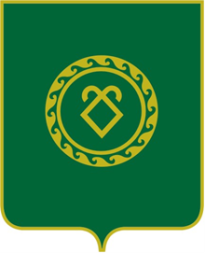 РЕСПУБЛИКА  БАШКОРТОСТАНСОВЕТСЕЛЬСКОГО ПОСЕЛЕНИЯКАРТКИСЯКОВСКИЙ СЕЛЬСОВЕТМУНИЦИПАЛЬНОГО РАЙОНААСКИНСКИЙ РАЙОНҠАРАР«17» май 2016 й.№ 54д. КарткисякРЕШЕНИЕ«17» мая 2016 г.РЕШЕНИЕ«17» мая 2016 г.